Apprentice Sports Teaching Assistant – Level 3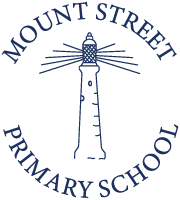 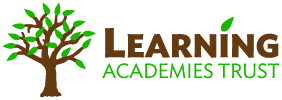 Job Description Key Purpose & Anticipated Outcomes of Post  Support and challenge children under the direction of the teacherContribute to progress in learning; encourage the children to develop learning skills (together, trying, tools, thinking) using the school’s systems as demonstrated by CTSupport children with additional social and/or emotional needs; Support teacher with management of the classroom; Prepare and maintain resources and displaysWork with children during some play/lunchtime and provide assistance with pupil well careUndertake other duties appropriate to apprenticeshipAdditional InformationThe post holder is required to uphold and promote the school’s policy on Data Protection and GDPR, to be mindful of their responsibilities under the act/s in processing personal data and of the implications of unauthorised disclosure.  As part of the wider duties and responsibilities, the post holder is expected to promote and actively support the Trust’s responsibilities towards safeguarding.  This post is subject to an Enhanced Disclosure and Barring Service Check for Regulated activity.  About UsMount Street Primary School is an inclusive inner-city school and nursery with a diverse range of pupils. Mount Street is proud to be a ‘school of sanctuary’, the first in the south west to achieve this. We are part of the Learning Academies Multi-Academy Trust which provides excellent development training and opportunities for future job prospects. As a school we aim to provide a safe, caring environment in which each child is encouraged to achieve their full potential. We work hard as a school team to create an exciting, broad and balanced curriculum that caters for the needs and interests of children, whilst preparing them for the future world in which they will live. We believe that every child should learn the skills for lifelong learning and be supported to develop as good citizens who contribute fully to their community. PERSON SPECIFICATION  Job Title   Apprentice Sports Teaching Assistant  Location   Mount Street Primary School Actual Annual Salary£8,606Attributes Essential Desirable Education/ Qualifications A minimum of Grade C or Level 5 in GCSE Maths and English or equivalent qualification Able to evidence a willingness to take part in professional development opportunities Experience Recent experience of supporting individuals and groups A minimum of a year’s experience in a primary school Experience in a school with high numbers of children with additional needs e.g. SEND, EAL, pupil premium children  Skills/Knowledge/ Aptitude/  Ability to encourage positive and appropriate behaviour from children Ability to work collaboratively with colleagues throughout the school, responding quickly to problems and to advice from senior leaders Good emotional intelligence; ability to communicate effectively with colleagues and show empathy towards pupils Ability to have a positive impact on the pastoral support of children; clear awareness of how to respond to safeguarding issues  Understanding of the use of ICT in a classroom setting Sense of humour Ability to support the class teacher in communicating with parents Motivation Evidence of an ongoing positive and enthusiastic approach to motivating the children and to supporting colleagues Ability to use initiative and able to prioritise work Willingness to support extra-curricular activities  Physical Ability to carry out the duties of a teaching assistant, including lunchtime duties Ability and willingness to sit on the floor with children where this will support their behaviour or learning 